	Guide to Conducting an Effective Former Member Satisfaction Survey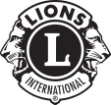 Lions Clubs International believes strongly that a survey done properly can assist clubs with both their retention and membership growth efforts. We believe this guide will leave you prepared for a satisfaction survey and with a better understanding of how a survey can help your club. Note that your club should conduct a survey with each exiting member and should retain a copy of the survey for club record.Why does my club need to conduct a survey with each member who is leaving?A survey acknowledges the member, in effect saying, "We care about your experience as a Lion." A properly conducted survey can be very beneficial to the future health of your club.•	A survey can bring your club new knowledge of why the member is leaving or has left. You can use the member's feedback and take steps to strengthen your club. (Advise the member that information they share will be held in confidence but may be incorporated into general exit data to assist the club with improvements.)•	Updated contact information obtained from a survey can serve in a database of former members, those you can update on upcoming service projects and invite back to the club at a later date.Methods of conducting a survey•	in person with the zone chairperson acting as the interviewer•	in person with a member of the membership committee acting as the interviewer•	in person with the sponsoring lion acting as the interviewer•	over the telephone, but only if a face-to-face meeting is impossibleThe survey should be conducted at a location where the member feels comfortable. Most likely, this will be a neutral space, such as a restaurant, library or other public meeting facility. Ideally, the survey should take place before the member leaves the club.Encourage the member to be open and honest when giving feedback about the club. You may receive negative comments or feedback about the member's experience as a Lion, but all the information can be used to better your club. If faced with negative comments or feedback, it is important to remain neutral. Remember: You have the opportunity to influence a member's thoughts about the club before they leave. A former member who has had a positive and productive satisfaction survey will have a more positive feeling about Lions.Every part of your response to an exiting member should reflect a willingness to learn about the exiting member's experience as a Lion and should indicate a desire to better your club using the information supplied.Questions to ask the exiting member are on the last page of this publication. End each survey by thanking the member for the service they provided and let him or her know that the club values their contribution. Encourage the individual to stay in touch.What do I do after the survey?Relay the problems identified by the member to the club's leadership. Discuss what can be done to prevent problems from affecting other members. Take advantage of the opportunity to strengthen the club by making positive changes. Keep each completed survey as part of your club's records.		Lions Club Former Member Satisfaction Survey                                   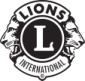 Exiting Member's name____________________________ Interviewer's Name _____________________Interviewer's Title_____________________		     Date Completed _______________________
Club Number_________________       Club Name ___________________________________________1. What reasons do you (the exiting member) cite for considering leaving the club?Difficulties with meetings/activities
___Not asked to help or be involved		___Was not aware of the responsibilities before/after joining___Meeting day/time was not convenient
___Meeting place/food was unsatisfactory		___Service projects not effective/useful for the community		___Meetings disorganized, not following an agenda		___Not enough recognition for job well done___Not enough social events
___Other ________________________________________		________________________________________________2. Is there anything that could have been done to prevent your membership drop?__________________________________________________________________________________________________________________________________________________________________________3. Is there anything that the club should consider changing that may increase retention?__________________________________________________________________________________________________________________________________________________________________________4. Is there anything the sponsor could have done to prevent your membership drop?__________________________________________________________________________________________________________________________________________________________________________5. If you left because of job transfer/relocation, are you joining a new club near your place ofresidence or job?   ___Yes	 ___No•If yes, what is the name of new club? _______________________________________________Keeping in mind that each club operates in a unique way, can we help you find a new club?____Yes	____No	6. Has your contact information changed?	Name _______________________________   Address _________________________________Country _____________________________   Zip code_________________________________Phone number ________________________   E-mail address ____________________________For Club UseHow long was the Lion a member of your club? _____________________________________If the member's drop was due to non-attendance...How long were they in non-attending status?	 _______________________________________
Did any club officer/member contact this person about non-attendance? __________________If the member's drop was due to non-payment... How long was this Lion in non-paying status? ______________________________________Did any club officer/member contact the member about non-payment of dues?____________________________________________________________________________________________________________________________________________________________Difficulties with club administration/ members___Disorganized leadership___Unhappy with current leadership___Poor communication among members___Age differences too great___Gender differences___Philosophical differences___Cliques/groups to which people did not belong___Foreign language problemDifficulties with club administration/ members___Disorganized leadership___Unhappy with current leadership___Poor communication among members___Age differences too great___Gender differences___Philosophical differences___Cliques/groups to which people did not belong___Foreign language problemDifficulties with club administration/ members___Disorganized leadership___Unhappy with current leadership___Poor communication among members___Age differences too great___Gender differences___Philosophical differences___Cliques/groups to which people did not belong___Foreign language problemPersonal needs not met/lifestyle conflicts with being a Lion___Skills/talents not utilized___Needs for fellowship not met
___Needs for networking not met___Cost prohibitive___Health reasons___Time demands (family, work etc)___Did not feel a part of the groupPersonal needs not met/lifestyle conflicts with being a Lion___Skills/talents not utilized___Needs for fellowship not met
___Needs for networking not met___Cost prohibitive___Health reasons___Time demands (family, work etc)___Did not feel a part of the groupOther___________________________________Other___________________________________Other ______________________________________Other _________________________________________________________________________________________________________________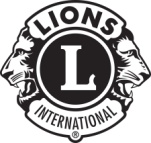 